Practise sounding out 2 and 3 lettered words1.  Your child should know all their letter sounds quickly in each word.Practise saying each sound each letter makes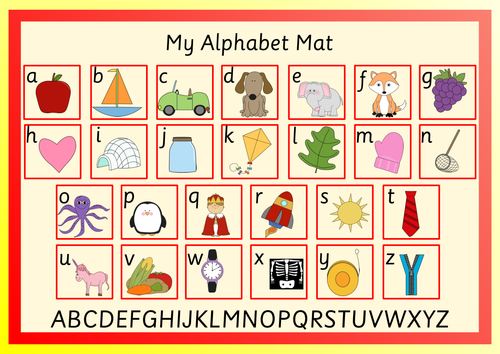 2.  Then practise blending 2  letter words:Have your children drag out the vowel and quickly add on the ending.  You might need to help your children to this several times until they get good at hearing the word. on 						isup						ifin						us  as					  egg  at					  off3.  Then blend 3 letter words:Encourage your child to say the first sound loudly and clearly and drag out the middle and then add on the ending.  e.g           h   			aaaaaa         		tAgain you might have to show your child how to blend each word before they can tell you what is being said.  Run your finger under the word slowly.sat		wetred				maplip					bus     hot				 pigrun				jobSound out each word and find the correct picture: 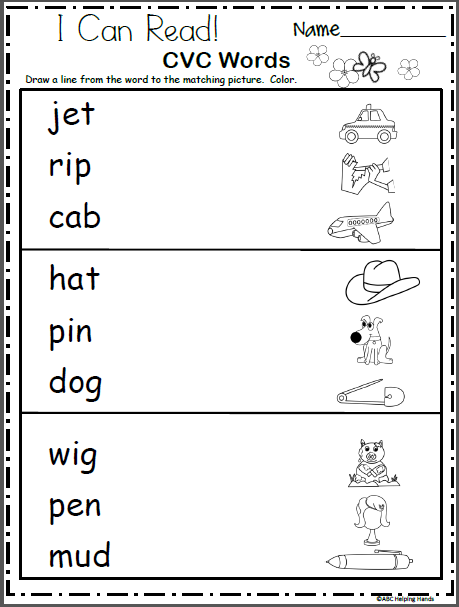 